活動名稱：新竹聯絡處春暉認輔志工專業研討蒞校參訪 活動時間：109.9.25活動內容：新竹聯絡處春暉認輔志工專業研討蒞校參訪，本校由校長親自接待並提供場地及茶水          招待。活動照片：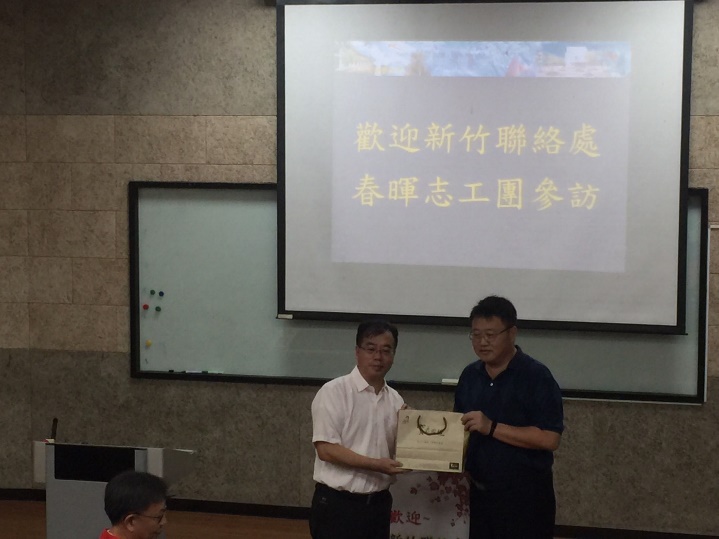 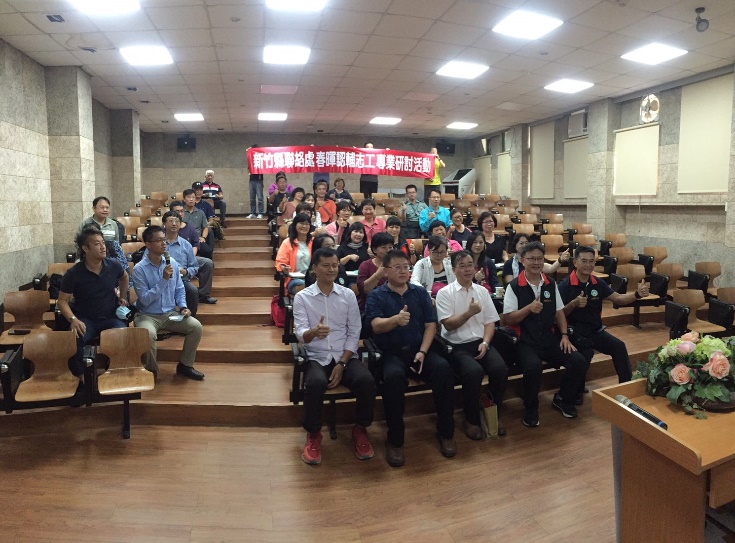 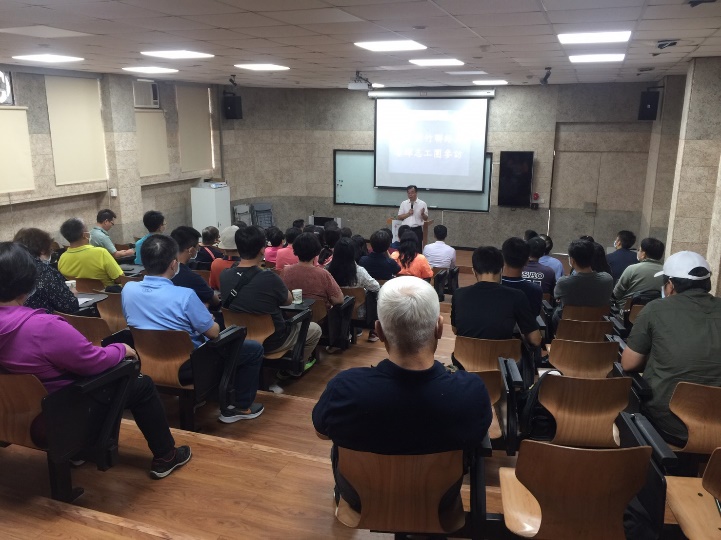 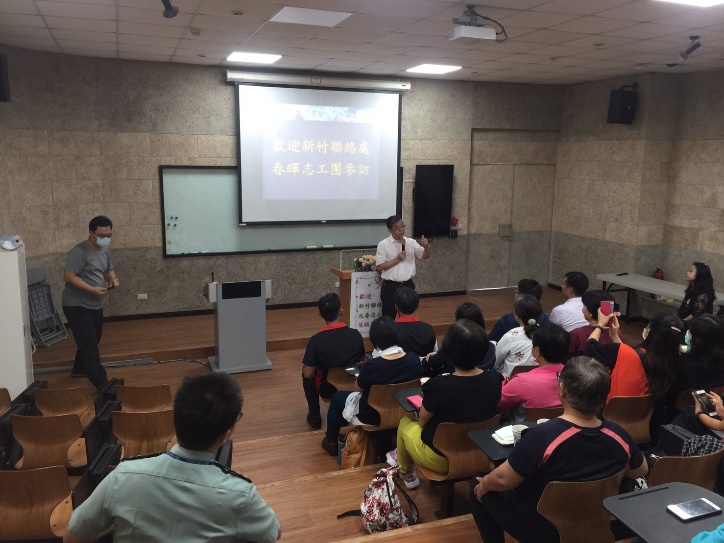 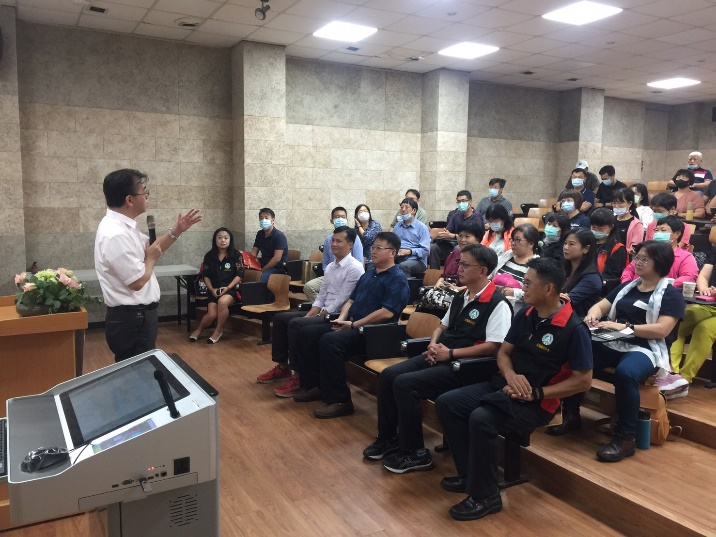 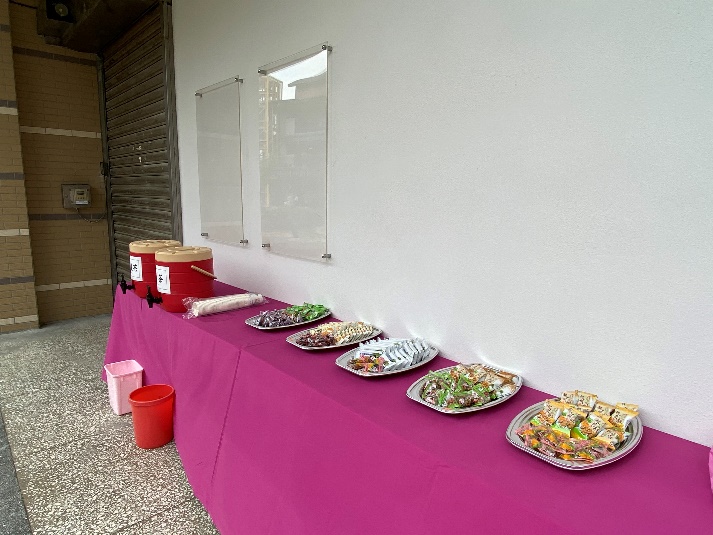 